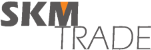 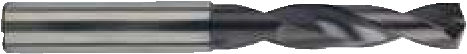 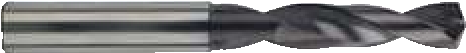 SKM TRADE, s.r.o., Hruštiny 602, 010 01 Žilina, Tel. číslo: 0911 490 410 www.skmtrade.sk      skmtrade@skmtrade.sk Priemer 3D 3D 5D 5D mm bez chladenia 353PUs chladením 353HPUbez chladenia     355PUs chladením 355HPUod - do ks/€ ks/€ ks/€ ks/€ 3,0 - 617,0718,6219,5323,576,1 - 821,3225,3023,5926,108,1 - 1026,0728,3929,6231,3810,1 - 1234,4041,4848,7847,1412,1 - 1452,7657,9858,0062,5614,1 - 1666,5768,8272,0080,1016,1 - 1887,64113,93105,00123,5218,5 - 20110,93124,66135,90143,94